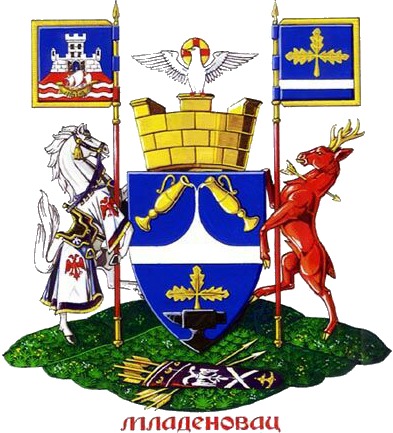 Датум: __________ 2018. Године						Подносилац										__________________ЛИЧНИ ПОДАЦИЛИЧНИ ПОДАЦИИме и презиме:Датум рођења:Адреса и место становања:Број телефона:Е-пошта:ОБРАЗОВАЊЕОБРАЗОВАЊЕНазив школе:Звање:АЛТЕРНАТИВНО ОБРАЗОВАЊЕ: семинари, едукације, тренинзи, сертификати итд.АЛТЕРНАТИВНО ОБРАЗОВАЊЕ: семинари, едукације, тренинзи, сертификати итд.Назив додатне едукације:Звање:Година:РАДНА БИОГРАФИЈАРАДНА БИОГРАФИЈАНазив послодавца:Година:Позиција и одговорности:ДОДАТНЕ НАПОМЕНЕ: мотивација за учешће на обуци, релевантна искуства за рад са децом са сметњама у развоју, хоби, интересовања итд.ДОДАТНЕ НАПОМЕНЕ: мотивација за учешће на обуци, релевантна искуства за рад са децом са сметњама у развоју, хоби, интересовања итд.